附件2：常德职业技术学院“道德讲堂”活动记录表活动时间2018.06.262018.06.26活动地点学院办公楼二楼视频会议室学院办公楼二楼视频会议室主 持 人陈延陈延参加人员夏耘田 姜海斌 陈延 朱菁 黄静 医疗检验1701、1702学生夏耘田 姜海斌 陈延 朱菁 黄静 医疗检验1701、1702学生活动流程       道德讲堂之诚信篇——一言之美，贵于千金活动流程       道德讲堂之诚信篇——一言之美，贵于千金活动流程       道德讲堂之诚信篇——一言之美，贵于千金第一环节：做反省第一环节：做反省反省日常生活中是否做到了诚信第二环节：唱歌曲第二环节：唱歌曲《诚信之歌》第三环节：学模范第三环节：学模范陈俊贵第四环节：诵经典第四环节：诵经典《论语》摘录第五环节：发善心第五环节：发善心谈自己的感想第六环节：送吉祥第六环节：送吉祥陈延老师带来萨克斯演奏《时间都出哪儿了》活动其他情况简介及活动效果：   　通过本期道德讲堂，让大家认识到诚信的重要性，维护好诚信也是一个长期的过程；唱诵了诚信之歌的歌曲，增加了学生们对诚信的感悟；学习了模范陈俊贵的故事，体会到了诚信的感人和珍贵，也让大家感悟到了中国千百年传承下来的优良美德。活动其他情况简介及活动效果：   　通过本期道德讲堂，让大家认识到诚信的重要性，维护好诚信也是一个长期的过程；唱诵了诚信之歌的歌曲，增加了学生们对诚信的感悟；学习了模范陈俊贵的故事，体会到了诚信的感人和珍贵，也让大家感悟到了中国千百年传承下来的优良美德。活动其他情况简介及活动效果：   　通过本期道德讲堂，让大家认识到诚信的重要性，维护好诚信也是一个长期的过程；唱诵了诚信之歌的歌曲，增加了学生们对诚信的感悟；学习了模范陈俊贵的故事，体会到了诚信的感人和珍贵，也让大家感悟到了中国千百年传承下来的优良美德。活动开展图片（可另行打包留存）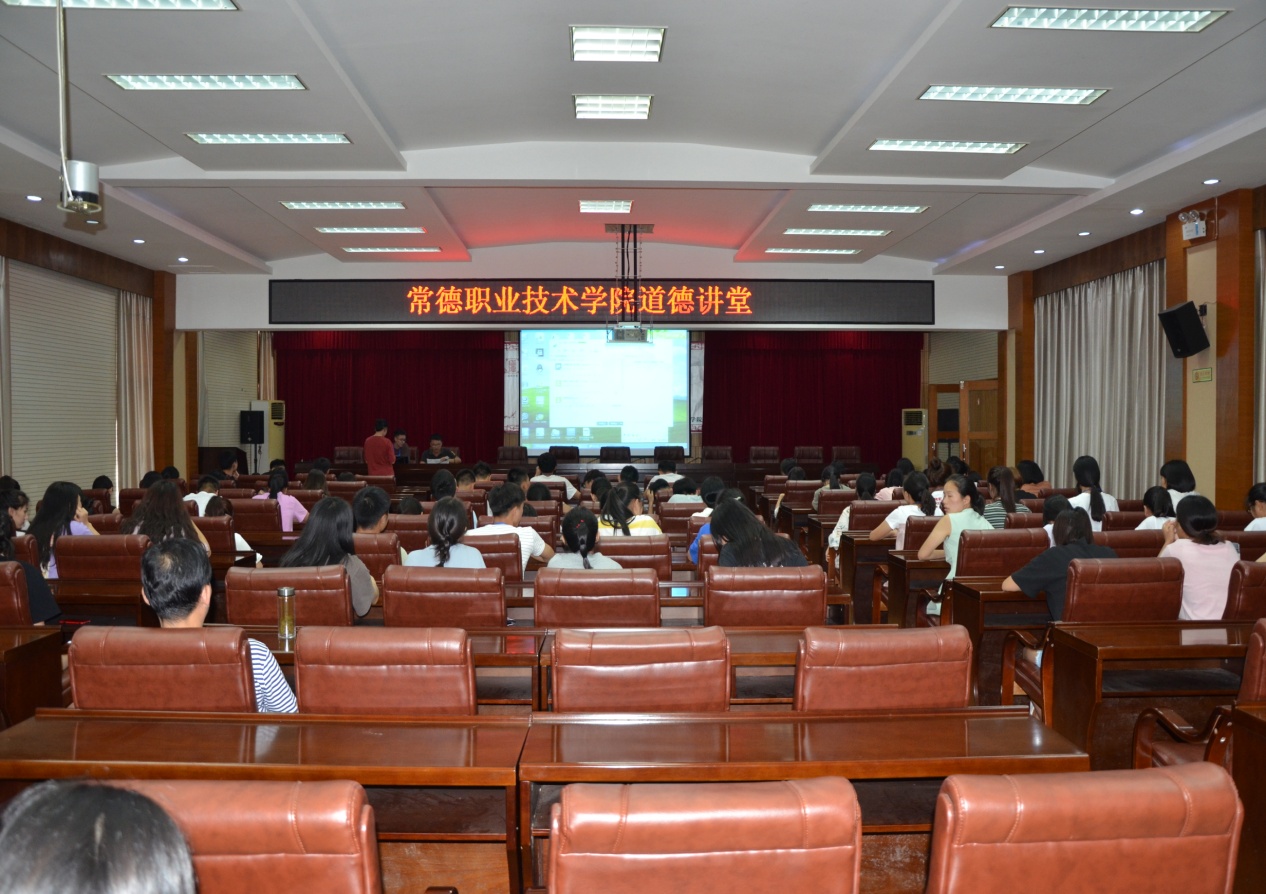 活动现场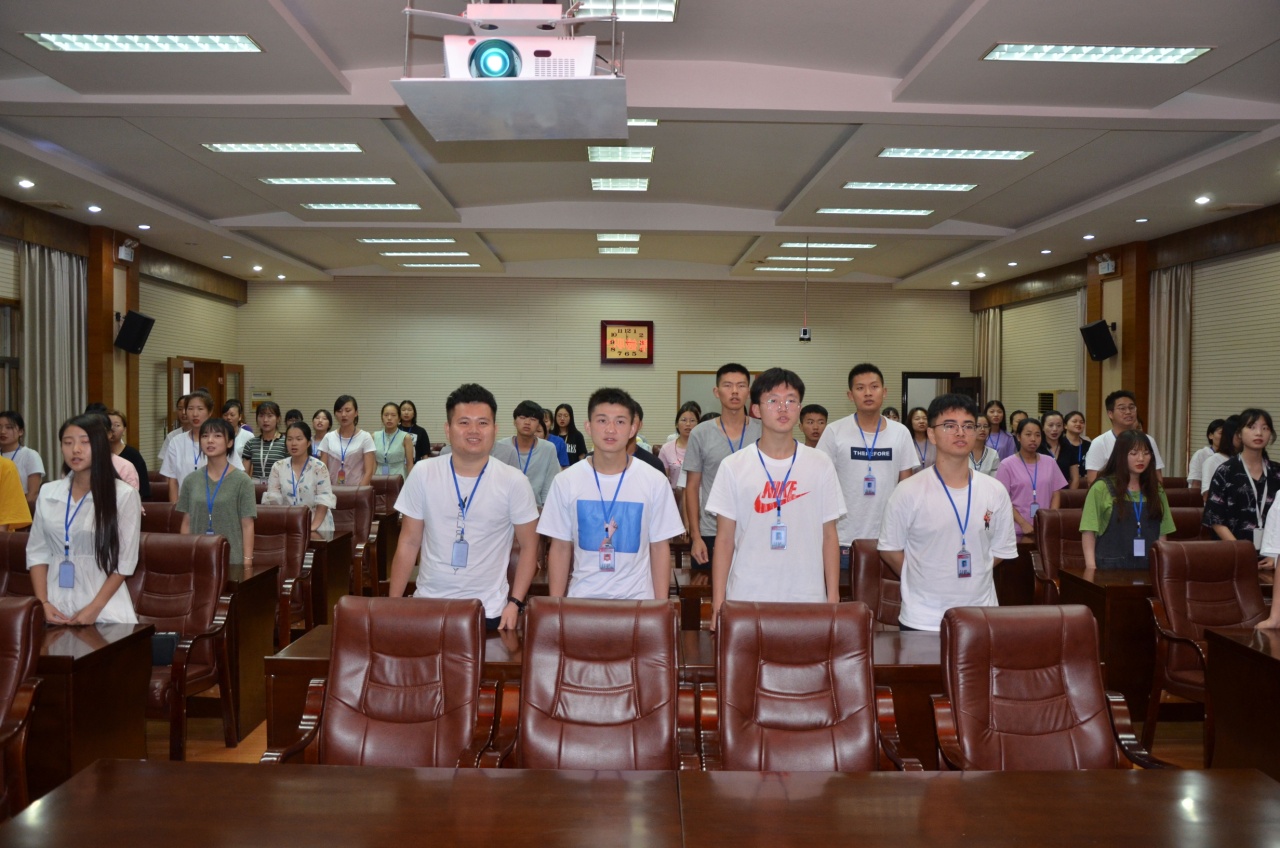 活动现场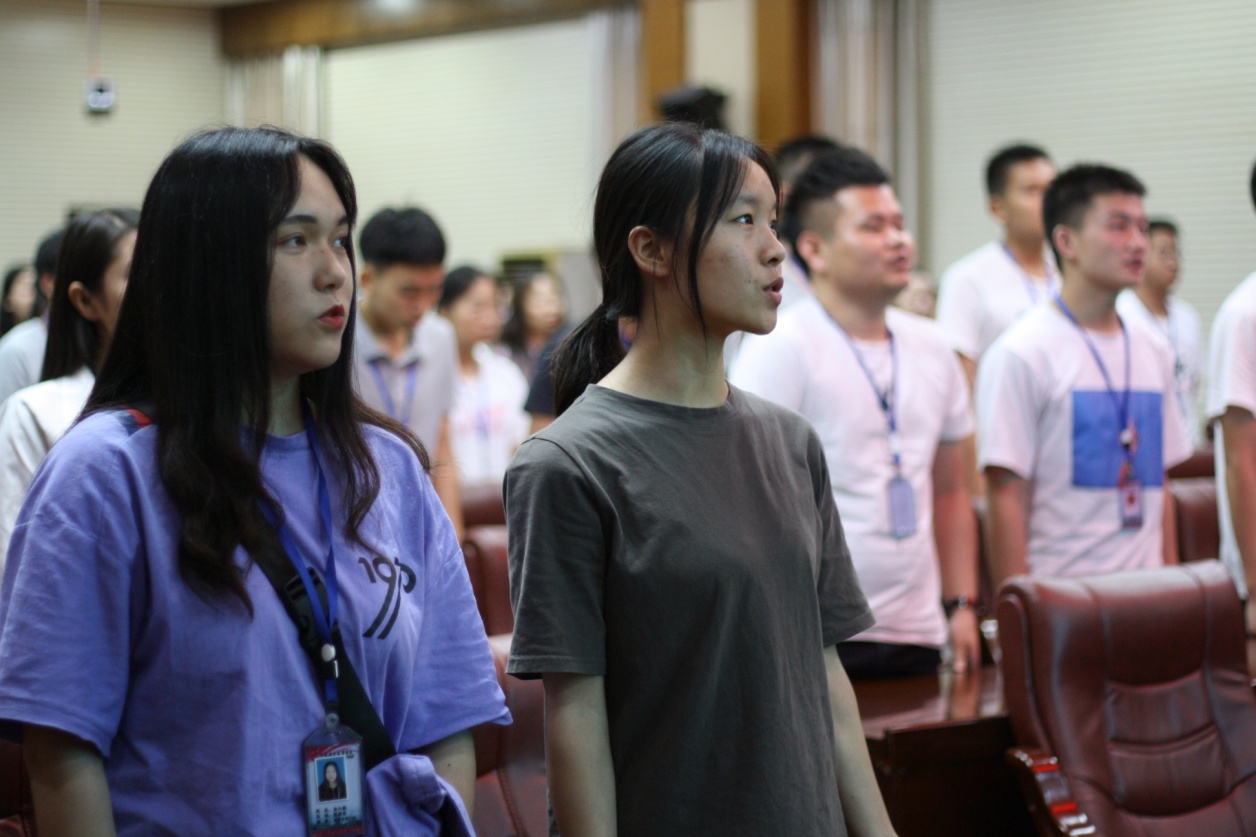 唱歌曲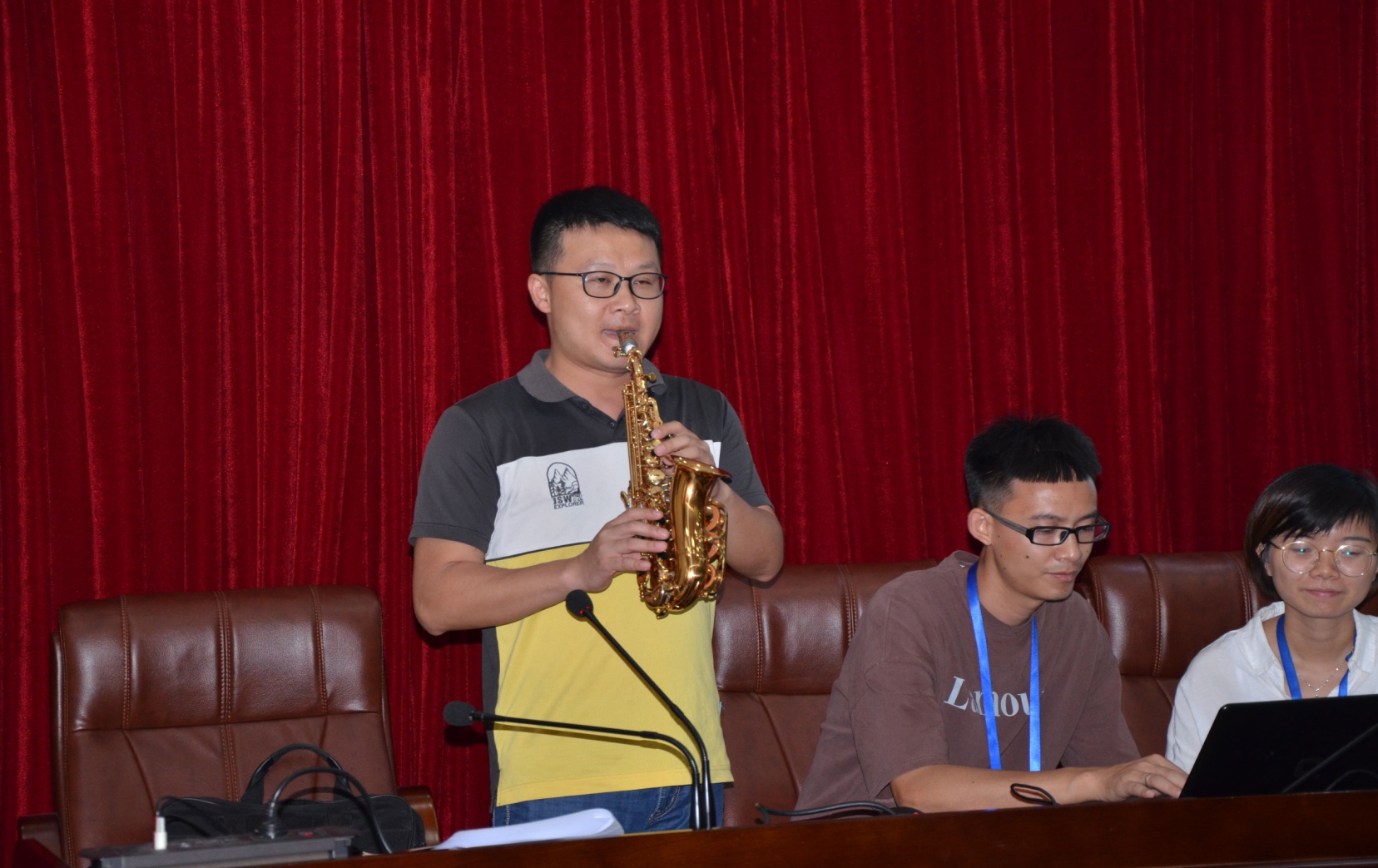 送吉祥活动开展图片（可另行打包留存）活动现场活动现场唱歌曲送吉祥活动开展图片（可另行打包留存）活动现场活动现场唱歌曲送吉祥